Российский проект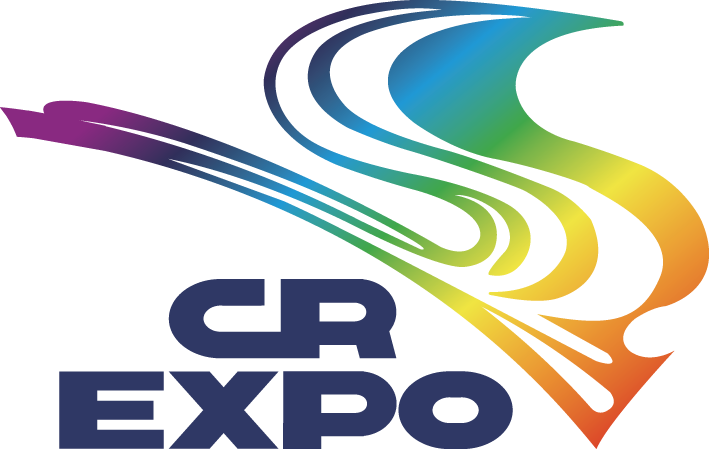 Четвертое Российско-Китайское ЭКСПО15-19 июня 2017 г.г. Харбин, КитайДЕЛОВАЯ ПРОГРАММА ЧЕТВЕРТОГО РОССИЙСКО-КИТАЙСКОГО ЭКСПО«Активизация приоритетных сфер сотрудничества, стимулирование развития инноваций»1 день – ИННОВАЦИОННОЕ И НАУЧНО-ТЕХНИЧЕСКОЕ СОТРУДНИЧЕСТВО2 день – СОТРУДНИЧЕСТВО В ОБЛАСТИ СЕЛЬСКОГО ХОЗЯЙСТВА3 день – СОТРУДНИЧЕСТВО В СФЕРЕ МАЛОГО И СРЕДНЕГО ПРЕДПРИНИМАТЕЛЬСТВАМЕРОПРИЯТИЯ, ИМЕЮЩИЕ ИНУЮ ТЕМАТИКУ№Название мероприятияОтветственные ведомство/организация1Круглый стол на тему: «Освоение виртуального пространства – новый тренд в российско-китайских торгово-экономических отношениях».Вопросы для обсуждения:- межрегиональное и приграничное сотрудничество новые модели взаимодействия;- потенциал электронной торговли и его влияние на «классические» формы торговли;- развитие электронной торговли и его влияние на развитие транспортной инфраструктуры.Минэкономразвития России (Департамент развития межрегионального и приграничного сотрудничества)совместно с Российской ассоциацией экспертов рынка ритейла2Двустороннее сотрудничество в рамках Российско-Китайской координационной комиссии по инновационному сотрудничеству Краткое описание: семинар о результатах 1-о заседания, запланированного на май 2017 годаВопросы для обсуждения:- взаимодействие институтов развития в сфере инноваций; - реализация проектов инновационной направленности, в т.ч. совместных инфраструктурных проектов по созданию технопарков, анализ опыта создания совместного технопарка «шелковый путь» в Сколково;- обмен лучшими практиками в области реализации инновационной политики;- организация совместных мероприятий по инновационному сотрудничеству и трансферу технологий «на полях» международных площадок в обеих странах (конференции, форумы, выставки и др.);- поиск регионов для расширения сотрудничества.Минэкономразвития России (Департамент стратегического развития и инноваций)3Круглый стол «Определение научно-технологических приоритетов отраслей экономики на основе патентной информации»Вопросы для обсуждения:- патентные исследования, проводимые ФИПС – это экспертно-аналитическая поддержка процессов формирования и последующего мониторинга стратегий научно-технологического и инновационного развития секторов экономики и крупных высокотехнологичных компаний;- Отраслевой патентный ландшафт – углубленное исследование технологий и инновационной продукции в сопоставлении с ведущими российскими и зарубежными разработками на протяжении длительного периода времени.(за длительный период времени;- комплексный методологический подход  формирования  отраслевых патентных ландшафтов;- инструменты патентного анализа, используемых ФИПС, при формировании патентных ландшафтов, новые подходы к работе с патентной информацией;-  качественно новые эффекты применения инструментария патентного анализа, разработанного ФИПС - основа для принятия управленческих решений по определению направлений научно-технического развития организации различных отраслей экономики.Роспатент4Конференция по двустороннему сотрудничеству в сфере машиностроения и инновацийРоссийско-Китайская палата по содействию торговле машинно-технической и инновационной продукцией5Круглый стол по научно-техническому сотрудничеству и проведению совместных исследованийКраткое описание: обсуждение вопросов межвузовского сотрудничества с участием ассоциаций российско-китайских вузовМинобрнауки России совместно с Международным союзом приборостроителей и специалистов по информационным и телекоммуникационным технологиям 6Панельная сессия на тему: «Китай и ЕАЭС. Промышленная кооперация в регионе: возможности и барьеры»Вопросы для обсуждения:Создание условий для эффективной реализации совместных проектов в рамках сопряжения интеграции Евразийского экономического союза и Экономического пояса Шелкового пути;Применение инструментов торговой политики для создания наилучших условий развития производственной кооперации: система преференциальных торговых соглашений, снятие нетарифных барьеров и упрощение торговых процедур (в том числе возможная география соглашений о ЗСТ с участием ЕАЭС);Создание и развитие центров совместных технологических разработок;Возможные пути сближения систем технического регулирования: единые требования к продукции региональных кооперационных проектов, основанных на наилучших международных стандартах.Фонд «Росконгресс»7Конференция «Российские вертолеты в Китае – сегодня и завтра» Минпромторг России (Департамент авиационной промышленности)совместно с АО «Вертолеты России»8Круглый стол по вопросу развития сотрудничества и реализации совместных инвестиционных проектов в лесопромышленном комплексеМинпромторг России (Департамент химико-технологического и лесопромышленного комплекса)9Круглый стол на тему: «Развитие рынка строительных материалов»Круглый стол проводится совместно РФПИ и CIC в рамках работы Российско-Китайской Межправительственной Комиссии по инвестиционному сотрудничествуРФПИ и CIC совместно с Минэкономразвития России (Департамент инвестиционной политики и развития частно-государственного партнерства)№Название мероприятияОтветственные ведомство/организация1Второй Российско-Китайский АгрофорумМинсельхоз России2Инновационные технологии в сельском хозяйствеМинсельхоз России3Практические аспекты расширения российско-китайской торговли сельскохозяйственной продукциейКраткое описание: семинар с участием представителей Россельхознадзора и Главного государственного управления КНР по контролю качества, инспекции и карантину в формате ответов на вопросы российских экспортеров сельскохозяйственной продукции, планирующий выйти на китайский рынокРоссельхознадзор4Круглый стол на тему: «Российско-китайское межрегиональное 
и приграничное сотрудничество в сфере сельского хозяйства – крупнейший резерв развития стратегического партнерства между странами».Вопросы для обсуждения:- ускоренное развитие сельского хозяйства в приграничных 
субъектах Российской Федерации, как фактор обеспечения продовольственной безопасности КНР;- возможности расширения номенклатуры экспорта российского продовольствия в КНР;- вопросы привлечения инвестиций в перспективные проекты с точки зрения условий ведения сельскохозяйственной деятельности на территории Российской Федерации: законодательство, контроль и надзор;- обсуждение «проблемных вопросов» и существующих барьеров;- развитие экспортной инфраструктуры;- взаимодействие с торговыми сетями и брендирование.Минэкономразвития России (Департамент развития межрегионального и приграничного сотрудничества)совместно с Российской ассоциацией экспертов рынка ритейла№Название мероприятияОтветственные ведомство/организация1Механизмы поддержки малых и средних предприятий в России и КитаеКраткое описание мероприятия:Предполагается, что мероприятие будет проходить в формате круглого стола с дискуссией и возможными вопросами из зала в конце обсуждения. Возможно привлечение общественных организаций и институтов развития в сфере поддержки МСП с российской и китайской сторон.В первую очередь необходимо уточнить тему мероприятия с китайскими коллегами. Предполагаем, что как инициирующая сторона, они дадут свои предложения. Готовы с ними после проработать предложенные варианты. Минэкономразвития России (Департамент развития малого и среднего предпринимательства и конкуренции)2Панельная дискуссия «Последние тенденции развития электронной торговли»Краткое описание мероприятия:С привлечением бизнес-сообщества в лице крупнейших ассоциаций, участников рынка электронной коммерции планируется обсудить основные подходы и последние достижения в этой области. Будут предоставлены практические рекомендации для субъектов МСП по использованию каналов электронной торговли для открытия, ведения и расширения своего бизнеса в B2C, B2B и B2G сегментах. Представителями органов государственной власти могут быть озвучены последние наработки в рамках осуществляемой системной деятельности по развитию электронной торговли.Предполагается организация дискуссии бизнеса с властью с акцентированием внимания на ключевых барьерах, препятствующих развитию сферы, и путях их преодоления.Минэкономразвития России (Департамент развития малого и среднего предпринимательства и конкуренции)совместно с Ассоциацией Электронных Торговых Площадок3Презентация «Национальный российский павильон на TMall как эффективный инструмент продвижения»АО «РЭЦ»4Панельная сессия на тему: Перспективные направления развития туристического комплекса Китая и РоссииВопросы для обсуждения:Потенциал развития новых направлений туризма: медицинского туризма, спортивного туризма, кулинарного туризма.Основы для диверсификация туристической отрасли: инфраструктура, экология, экономика.Как сформировать конкурентоспособную отрасль в нестабильных условиях?Как использовать и усилить мультипликативный эффект от деятельности индустрии туризма?Фонд «Росконгресс»совместно с Ростуризмом5Семинар на тему: «Требования к качеству субстанций. Как организовать аудит поставщиков»Минпромторг России(Департамент развития фармацевтической и медицинской промышленности)№Название мероприятияОтветственные ведомство/организация1Совместный семинар ФТС России и Главного таможенного управления КНР по таможенному администрированиюФТС России2Ежегодная встреча руководства региональных таможенных управлений России и КитаяФТС России315-е заседание Постоянной Российско-Китайской рабочей группы по стандартизации, метрологии, сертификации и инспекционному контролюРосстандарт4Круглый стол по расширению использования национальных валют во взаиморасчетах России и КитаяБанк России совместно с Российско-Китайским деловым советом и Российско-Китайским финансовым советом5Панельная дискуссия по вопросам сопряжения строительства Евразийского экономического союза и Экономического пояса Шелкового пути, месте и роли инициативы по сопряжению в глобальном миропорядкеМинэкономразвития России(Департамент поддержки проектов в Азиатско-Тихоокеанском регионе) совместно с Минтрансом России и Евразийской экономической комиссией6Панельная дискуссия по опыту создания и развития особых экономических зон в Российской Федерации и Китайской Народной РеспубликеЦель: обмен опытом между российскими и китайскими ОЭЗ.Спикеры:- представитель Минэкономразвития России- представитель АО "ОЭЗ"- представители управляющих компаний (1-2 спикера)- представители с китайской стороны (по согласованию: курирующее министерство, ОЭЗ и т.п.)Вопросы для обсуждения:- основные итоги деятельности, планы по дальнейшему развитию- лучшие практики реализации управления ОЭЗ и привлечения инвестиций- место ОЭЗ в кластерной политике- механизмы управления на федеральном и региональном уровнях- особенности продвижения проекта ОЭЗ на мировом рынке- создание современной инновационной инфраструктуры: планирование, источники финансирования- программы поддержки инвесторовМинэкономразвития России (Департамент регионального развития)7Презентация российских ОЭЗ для потенциальных инвесторов из КитаяЦель: презентация возможностей российских ОЭЗ для китайских инвесторов. Ответы на вопросы посетителей.Спикеры:- представитель Минэкономразвития России- представитель АО "ОЭЗ"- представители управляющих компаний (2-4 спикера)Минэкономразвития России (Департамент регионального развития)82-е совместное заседание Постоянной рабочей группы по межрегиональному и приграничному сотрудничеству и Постоянной рабочей группы по вопросам особых экономических зон Подкомиссии по торгово-экономическому сотрудничеству Российско-Китайской комиссии по подготовке регулярных встреч глав правительствМинэкономразвития России (Департамент развития межрегионального и приграничного сотрудничества совместно с Департаментом регионального развития)9Круглый стол«Бизнес и спорт: развитие зимних видов спорта»Основные обсуждаемые вопросы круглого стола:механизмы поддержки бизнесом зимних видов спорта;маркетинговая стратегия развития зимних видов спорта (на примере хоккея на льду);выстраивание практического сотрудничества между бизнесом и национальными спортивными федерациями (на примере Федерации хоккея России).Российско-Китайский деловой советсовместно с Федерацией хоккея России